Istituto Comprensivo Paritario " Regina Coeli”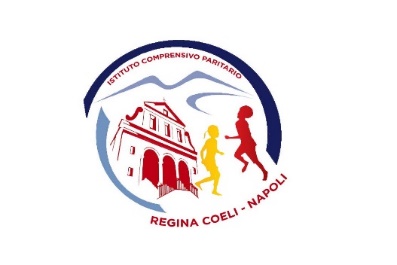 Scuola dell’Infanzia – Primaria – Secondaria di primo gradoVico San Gaudioso, 2 - 80138 NapoliTel. /fax 081-444876 - Fax 081-456507 –                 email: istreginacoelinapoli@tiscali.it  - PEC:  reginacoelinapoli@pec.it Sito WEB: www.icreginacoeli.itMODELLO A – RITIRO DALLA SCUOLAAl Coordinatore educativo e didattico                                                                                                     All’Amministrazione della ScuolaRITIRO DALLA SCUOLA PER ISTRUZIONE PARENTALE (A.S. 2021/2022)                                   (La scadenza per la presentazione della comunicazione è il 15 marzo)l/La sottoscritt__ ____________________________________ nato/a a_____________________
(___)  il _____________________ codice fiscale ____________________________ ,                                                                                     e
Il/La sottoscritt__  ____________________________________ nato/a a ______________________
(___) il_______________________ codice fiscale_______________________ ,
Genitori dell’alunn___ ______________________________________________, nato/a  a_________________________(___) il_______________________, codice fiscale _______________________________ iscritto/a presso codesto Istituto scolastico per l’A.S. 2021/2022poiché intendono assolvere all'obbligo di istruzione provvedendo direttamente all'istruzione del/la minore, avvalendosi di quanto previsto dalla normativa vigente circa l’istruzione parentaleINFORMANOdi voler ritirare dalla frequenza scolastica dall’I.C. Paritario “Regina Coeli” il/la propri…. figli….. per l’anno scolastico in corsoI sottoscritti sono consapevoli del fatto che, a partire dalla data odierna, il/la proprio/a figlio/a perde la qualità di alunno/a di codesto istituto, al quale si riconoscono gli obblighi di vigilanza sull’assolvimento dell’obbligo scolastico. Luogo e data ………………………………			FIRMA LEGGIBILE DEI DICHIARANTI_____________________________ _____________________________ I sottoscritti, consapevoli delle conseguenze amministrative e penali per chi rilasci dichiarazioni non corrispondenti a verità, ai sensi del DPR 245/2000, dichiarano di aver effettuato la scelta/richiesta in osservanza delle disposizioni sulla responsabilità genitoriale di cui agli artt. 316, 337 ter e 337 quater del codice civile, che richiedono il consenso di entrambi i genitori.Allegare:fotocopia documento identità del padrefotocopia documento identità della madre